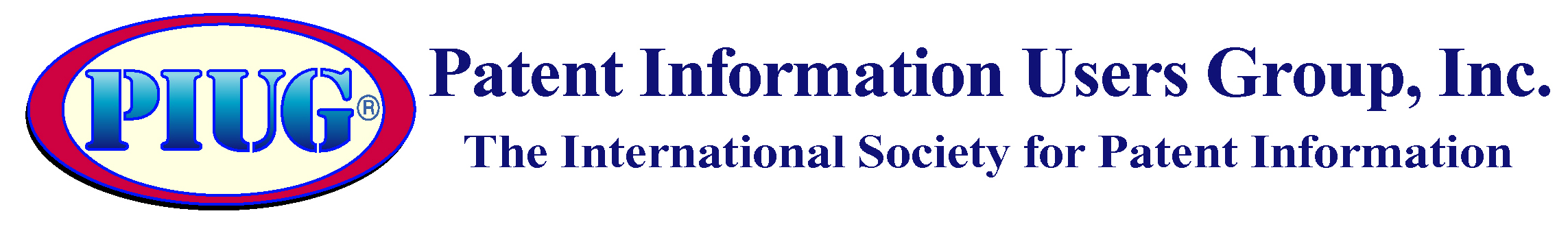 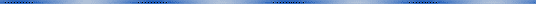 Elliott Linder, Chair                                                                               Stephen Adams, Vice ChairBo Peng, Secretary                                                                                  Martha Yates, TreasurerCynthia Barcelon Yang, Ron Kaminecki and Susanne Hantos, DirectorsPIUG 2015 Annual Conference
An International Conference for Patent Information ProfessionalsFrom Search Strategy to Business Strategy:
Domestic and International Practices, Styles, and ViewpointsSaturday, May 2 – Thursday, May 7, 2015
Westin Lombard Yorktown Center
70 Yorktown Center
Lombard, IL 60148
+1-630-719-8000WORKSHOP INFORMATION AND REQUEST FORMWORKSHOP INFORMATIONDays availableSaturday May 2, 2015Sunday May 3, 2015 (until 3:30 pm)Thursday May 7, 2015Procedure for arranging a workshopFor Saturday May 2nd  workshops, please fill in and submit this request form to Martha Yates (martha.j.yates@monsanto.com) by January 31, 2015, for priority consideration.For Sunday May 3rd  or Thursday May 7th  workshops, please fill in and submit this request form to Martha Yates (martha.j.yates@monsanto.com) by February 27, 2015, for priority consideration.We will do our best to accommodate date and time preferences but cannot guarantee all requests will be met.PIUG Planning Committee will review each request.Erin Fontana (erin@piug.org) will arrange for any food requests and will arrange for audiovisual needs. All costs related to food, beverages and internet services are the responsibility of Workshop Hosts.Workshop Options and CostsIn keeping with its mission to further develop members’ patent research and analysis skills, PIUG  offers the opportunity for companies to host workshops in conjunction with the Annual Conference.  A company does not have to be a sponsor or exhibitor to apply for a workshop, but if the Organization is not a sponsor or exhibitor a participation fee of $500 in addition to the workshop hour fee of $1000/hr for the first hour and each hour thereafter will be incurred. Requests for workshops to be held on the available dates of either Sunday, May 3, 2015, or Thursday, May 7, 2015, must be submitted to Martha Yates (martha.j.yates@monsanto.com) for priority consideration by February 27, 2015.  Any workshop requests received after February 27 2015, and up to and including April 3, 2015, will only be considered for workshop privileges if space and time permit.  Workshop hour fee includes the following items.Basic Audiovisual package* for up to 50 people.An introductory Power Point Slide with your specific workshop information and your Organization’s Logo.Inclusion in the meeting schedule on the PIUG website.Inclusion in the meeting schedule in the 2015 Annual Conference Meeting Book.Listing in Workshop announcements on the PIUG Discussion List.Price does not include food, internet connection, or other setup. Equipment upgrades to accommodate larger audiences are available at additional costs.
Saturday workshop requests must be received by January 31, 2015, for priority consideration.  Sunday or Thursday workshop requests must be received by February 27, 2015.*Basic Audiovisual for up to 50 people:
1 3500 lumen LCD Projector1 Cart for LCD Projector
1 8' Tripod Screen w/Skirting
1 Wired microphone
1 set of cables 
1 Laser pointer 
1 technician on-site supportRegistrationSunday and Thursday Workshop Hosts will handle their own registration.  CancellationsPlease notify Martha Yates if you need to cancel your workshop.  Any refunds for costs related to food, beverages and AV equipment and services will need to be coordinated with Erin Fontana (erin@piug.org).Cancellations by Workshop Hosts will be accepted only at the discretion of PIUG. The deadline for cancellations is 15 days before the start of the conference.DeadlineThe deadline to submit a request for priority consideration to hold a Saturday workshop is January 31, 2015.  The deadline to submit a request for priority consideration to hold a Sunday or Thursday workshop is February 27, 2015.  Requests received after the specified date (January 31, 2015 or February 27, 2015) may be granted depending on availability.  However, any requests received after the deadline will be handled on a first-come-first-served basis and the guarantee of a workshop for Emerald and Diamond Sponsors will not apply for a workshop request received after the deadline.  You will be contacted by March 4, 2015, to discuss your request.Workshop Request FormSponsorship Level (Please check one) Amethyst or higher	For a sponsor, a workshop fee of $1000/hr will be incurred for the first hour.  Additional workshop time in excess of the first hour may be available, depending on space and time, at the reduced rate of $500/hr or $250/half-hour only for sponsors at the Amethyst level or higher.  Exhibitor 	For an Exhibitor, a workshop fee of $1000/hr will be incurred for the first hour.  Additional workshop time in excess of the first hour may be available, depending on space and time, at the rate of $1000/hr.Workshop without Sponsorship Workshop	(Workshop depending on space and time availability--$1000 per hour +$500 participation fee)Preferred TimePlease list two choices of your preferred day and timesWhile we will do our best to accommodate all requests there is no guarantee that you will be able to secure your first choice Choice One_____________________________________________Choice Two____________________________________________Workshop Title__________________________________________Presenters______________________________________________Start Time_____________Finish Time____________Anticipated Number of Attendees_______   Company Name________________________________________________________Street Address_________________________________________________________City / State / ZIP________________________________________________________Country_______________________________________________________________Telephone_____________________________________________________________ URL or email for Workshop Registration to be listed on PIUG website ____________________________Workshop Contact Person___________________________________________________Title__________________________________________________________________Address_______________________________________________________________ City / State / ZIP________________________________________________________Country_______________________________________________________________E-mail Address_________________________________________________________Telephone_____________________________________________________________ Fax___________________________________________________________________Please send completed form by email or regular mail to: Martha YatesMonsantoTel: (636) 737-5830If you have any questions, please contact Martha Yates (martha.j.yates@monsanto.com).Please note that sponsors and exhibitors are prohibited from holding other workshops and other events in Alexandria during and around the conference week, May 2 –May 7. For details please see the Sponsorship Agreement Form under Business Meetings, Seminars and Entertainment Outside of Conference Program during and around the PIUG 2015 Annual Conference.